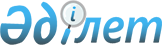 Атбасар ауданы әкімдігі қаулысының күші жойылған деп тану туралыАқмола облысы Атбасар ауданы әкімдігінің 2016 жылғы 3 ақпандағы № а-1/42 қаулысы

      Қазақстан Республикасының 1998 жылғы 24 наурыздағы «нормативтік құқықтық актліре туралы», 2001 жылғы 23 қаңтардағы «қазақстан Республикасындағы жергілікті мемлекеттік басқару туралы және өзін-өзі басқару туралы» Заңдарына сәйкес, заң күшіндегі нормативтік-құқықтық актілерді қолданыстағы заңнамаға сәйкестігін келтіру мақсатында, Атбасар ауданының әкімдігі ҚАУЛЫ ЕТЕДІ:



      1. Атбасар ауданы әкімдігінің 2015 жылғы 1 қазандағы № а-10/317 «Азаматтық қызметші болып табылатын және ауылдық жерде жұмыс iстейтiн әлеуметтiк қамсыздандыру, бiлiм беру және мәдениет саласындағы мамандар лауазымдарының тiзбесiн белгілеу туралы» нормативтік-құқықтық актілерді мемлекеттік тіркеу тізбесінде № 5016 тіркелген (2015 жылдың 23 қазынанда аудандық «Атбасар» газетінде, 2015 жылдың 23 қазынанда аудандық «Простор» газетінде жарияланған) қаулысының күші жойылған деп танылсын.



      2.Осы қаулы қол қойылған күнінен бастап қолданысқа енгізіледі.      Аудан әкімі                                А.Никишов
					© 2012. Қазақстан Республикасы Әділет министрлігінің «Қазақстан Республикасының Заңнама және құқықтық ақпарат институты» ШЖҚ РМК
				